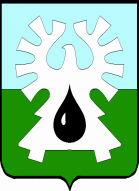 МУНИЦИПАЛЬНОЕ ОБРАЗОВАНИЕ ГОРОД УРАЙХанты-Мансийский автономный округ-ЮграАдминистрация ГОРОДА УРАЙОТДЕЛ МУНИЦИПАЛЬНОГО КОНТРОЛЯ628285, микрорайон 2, дом 59,  г.Урай,                                                      телефон 32-112Ханты-Мансийский автономный округ-Югра,                                         факс(34676) 32-112                                 Тюменская область                                                                       	   E-mail:  omk@uray.ru                                                                                                                                            от 25.07.2017  № 22/2-378/17-0-0Пояснительная запискак проекту постановления администрации города Урай «Об   утверждении   Положения   о   порядке осуществления муниципального земельногоконтроля в границах муниципального образования город Урай»Проект постановления администрации города Урай «Об утверждении   Положения   о   порядке осуществления муниципального земельного контроля в границах муниципального образования город Урай» подготовлен на основании Федерального закона  от 06.10.2003 №131-ФЗ «Об общих принципах организации местного самоуправления в Российской Федерации»,  в соответствии с Федеральным законом от 26.12.2008 №294-ФЗ «О защите прав юридических лиц и индивидуальных  предпринимателей при осуществлении государственного контроля (надзора) и муниципального контроля»,  постановлением Правительства Ханты-Мансийского автономного округа - Югры от 14.08.2015 №257-п «О Порядке осуществления муниципального земельного контроля в Ханты-Мансийском автономном округе - Югре»Проект постановления разработан в связи с приведением Порядка организации и проведения проверок в отношении юридических лиц, индивидуальных предпринимателей  и  граждан, органов государственной власти и органов местного самоуправления при осуществлении муниципального земельного контроля в соответствие с Федеральным законом от 26.12.2008 №294-ФЗ «О защите прав юридических лиц и индивидуальных  предпринимателей при осуществлении государственного контроля (надзора) и муниципального контроля». Во исполнение Закона Ханты-Мансийского автономного округа –Югры от 29.05.2014 № 42-оз «Об отдельных вопросах организации оценки регулирующего воздействия проектов нормативных правовых актов, экспертизы и оценки фактического воздействия нормативных правовых актов в Ханты-Мансийском автономном  округе –Югре и о внесении изменения в статью 33.2 Закона Ханты-Мансийского автономного округа – Югры  «О нормативных правовых актах Ханты-Мансийского автономного округа – Югры», пунктом 4 статьи 33 устава города Урай и Порядка проведения администрацией города Урай оценки регулирующего воздействия проектов муниципальных нормативных правовых актов, экспертизы и оценки фактического воздействия муниципальных нормативных правовых актов, затрагивающих вопросы осуществления предпринимательской и инвестиционной деятельности, утвержденного постановлением администрации города Урай от 21.04.2017 №1042 (далее - Порядок), проект постановления подлежит проведению процедуры  оценки регулирующего воздействия проектов муниципальных нормативных правовых актов администрации города Урай, так как затрагивает интересы индивидуальных предпринимателей, юридических лиц, при соблюдении обязательных требований, установленных в отношении муниципального жилищного фонда города Урай федеральным законодательством и законодательством автономного округа в области жилищных отношений.Принятие постановления обусловлено необходимостью определения мероприятий  направленных на профилактику нарушений обязательных требований юридическими лицами, индивидуальными предпринимателями, а также установления процедуры объявления юридическому лицу, индивидуальному предпринимателю предостережения о недопустимости нарушений обязательных требований.Принятие проекта постановления не потребует расходов субъектов предпринимательской деятельности и дополнительных расходов из бюджета городского округа город Урай.Начальник  отдела                                                                                                  В.Г. Успенская Исп. Иванов В.А.Тел. 8(34676) 32--112